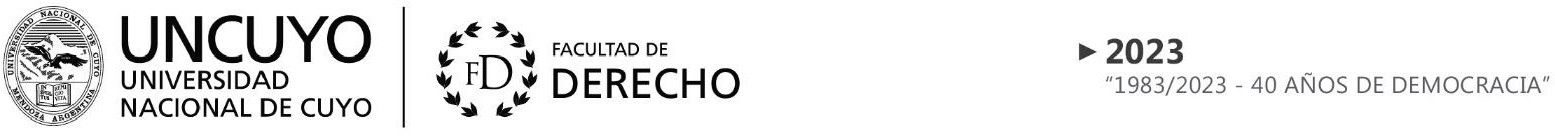 -7-Por la presente, como docente a cargo de la asignatura o espacio curricular cumplo en informar el avance del proceso de adscripción. A tal efecto, se adjuntan asimismo las constancias probatorias que justifican el cumplimiento.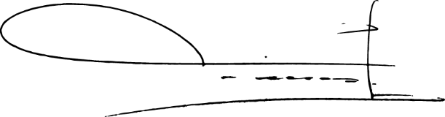 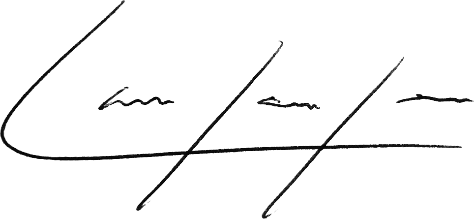 Nombre del/la adscripto/aDNIAsistencia al 40% de las clasesSI NOCapacitación específica de la materiaSI NOCapacitación pedagógicaSI NODictado de claseSI NOAsignatura/espacio curricularNombre del/la docente a cargoFirma del/la docente a cargoFechaObservaciones